 MINISTÉRIO DA EDUCAÇÃO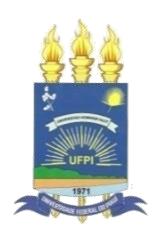 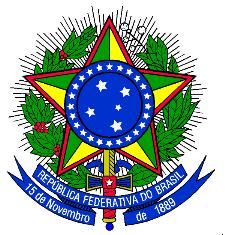  UNIVERSIDADE FEDERAL DO PIAUÍ  CENTRO DE CIÊNCIAS DA EDUCAÇÃO        DEPAPRTAMENTO DE ARTESEDITAL Nº 02/2019-DEA 21 DE JUNHO DE 2019.EDITAL PARA SELEÇÃO DE MONITORES DO DEPARTAMENTO DE ARTESDEA QUE INTEGRARÃO O PROGRAMA DE MONITORIA DAUNIVERSIDADE FEDERAL NO PERÍODO LETIVO 2019.2O Departamento de Artes – DEA do Centro de Ciências da Educação da Universidade Federal do Piauí (UFPI), por meio deste Edital torna público aos alunos de graduação presencial regularmente matriculados no período letivo 2019.2 e interessados em participar do Programa de Monitoria que, em consonância com a Resolução Nº 76/15–CEPEX de 9/6/2015 Edital Nº 02/2019 – CAAC/PREG/UFPI, de 07 de junho de 2019, estão abertas vagas para seleção de Monitores Remunerados e Não Remunerados, com a finalidade de desenvolver atividades acadêmicas de incentivo à docência, em diversas disciplinas ofertadas durante o referido período letivo.1. DISPOSIÇÕES PRELIMINARESO programa de Monitoria da Universidade Federal do Piauí, regulamentado pela resolução Nº 76/15-CEPEX, de 9/6/2015 é uma modalidade de ensino e aprendizagem coordenada no âmbito da Instituição pela Coordenadoria de Apoio e Assessoramento Pedagógico (CAAP) da Pró-Reitoria de Ensino de Graduação (PREG), desenvolvida por alunos bolsistas ou não bolsistas, que recebem orientação acadêmica dos professores, a fim de contribuir com a formação discente e o consequente incentivo à docência, integrando as atividades de ensino, pesquisa e extensão. Portanto, o processo do Departamento de Artes Visuais – DEA do Centro de Ciências da Educação será realizado de acordo com o disposto na referida Resolução, no Edital nº 02, de 07 de junho de 2019, PREG/UFPI e neste Edital.2. OBJETIVOS DA MONITORIAA Resolução Nº 76/15-CEPEX estabelece como objetivo da Monitoria:Proporcionar ao estudante de graduação da Universidade Federal do Piauí – UFPI, oportunidade de participar em Projeto de Monitoria que possibilitem o aprofundamento em determinada área de conhecimento;Criar condições para que os alunos possam desenvolver formas de pensamento e de comportamento ao trabalho científico independente, agindo como colaborador da produção acadêmica;Colaborar com os professores para o desenvolvimento aperfeiçoamento das atividades técnico-didáticas;Promover a cooperação acadêmica entre discentes e docentes;3. REQUISITOS PARA O ALUNO CANDIDATAR-SE A MONITORIA:3.1. Para candidatar-se às vagas de Monitoria (Remunerada ou Não Remunerada) e submeter-se ao processo seletivo para o Programa de Monitoria, inscrever-se on-line diretamente no Sistema Integrado de Gestão de Atividades Acadêmicas - SIGAA, de dentro ou fora do Campus, improrrogavelmente do dia 05 a 09/08/2019.Ser aluno da UFPI regularmente matriculado;Ter cursado na UFPI, o mínimo de dois períodos letivos;Ter sido aprovado com a nota mínima de 7 (sete) na disciplina objeto da monitoria;Inscrever-se no processo seletivo diretamente no SIGAA.A disciplina objeto da monitoria deve estar relacionada ao curso que o aluno está matriculado na UFPI ou equivalente;Declarar no ato da inscrição no SIGAA, não possuir qualquer outro tipo de bolsa da UFPI oude outra Instituição Federal de Educação (IFES) ou de órgãos conveniados com esta IFES, exclusivamente para alunos-candidatos à monitoria remunerada.3.3. Especificamente para Monitor Remunerado informar dados bancários completos e corretos (banco Nº da conta corrente) NÃO SENDO PERMITIDAS CONTA POUPANÇA E CONTA DE TERCEIROS. Aquele aluno que for verificado cadastro de informações erradas será desligado do programa.No ato da inscrição a aluno deve fazer a opção para monitoria remunerada ou não remunerada.O próprio SIGAA processará as inscrições feitas e elaborará a Lista de Classificados e Classificáveis observando sempre o número de pontos obtidos e a exigência da disciplina objeto da monitoria e as vagas ofertadas.Até às 18h:00 do dia 13/08/2019 o SIGAA publicará os resultados do processamento feito e do processo seletivo de 2019.2.Após a publicação do resultado do processamento, o aluno classificado deve confirmar a monitoria no período de 14 a 17/08/2019, diretamente no SIGAA devendo imprimir o comprovante de aceitação, iniciando suas atividades de monitoria.4. PROCESSO SELETIVO E DISTRIBUIÇÃO DAS VAGAS E DISCIPLINAS PARA MONITORIA NO PERÍODO LETIVO 2019.2Para o período letivo 2019.2, o Departamento de Departamento de Artes Visuais – DEA oferecerá: 02 (duas) vagas para Monitoria Remunerada, sendo 49 e até 03 (três) vagas, por professor para Monitoria Não Remunerada conforme distribuição abaixo.O processo seletivo pautar-se-á no disposto do art. 10 da Resolução nº 76/15-CEPEX e no Edital nº 02, de 07/02/2019 PREG/UFPI, para distribuição de Monitores entre as disciplinas, turmas e horários obedecerá a lista de alunos classificados e classificáveis resultante da aplicação dos critérios estabelecidos.5.DISCIPLINAS QUE TERÃO MONITORES NO PERÍODO LETIVO 2019.1:6.CRONOGRAMA DE ATIVIDADESAluno-Monitor: Cadastrar diretamente no SIGAA a frequência mensal conforme calendário a ser divulgado na página da UFPI.Professor-Orientador: Após cadastramento da frequência pelo aluno, o professor deverá validar a Frequência de Monitor diretamente no SIGAA conforme calendário a ser divulgado na página da UFPI.Final da Atividade de Monitoria 12/12/2018Frequência Mensal dos Monitores (Remunerados e Não Remunerados)–COMPLEMENTAR–Para os monitores (remunerados e não remunerados) que não tiverem a frequência informada nos períodos regulares poderá ser feito de forma complementar depois de concluído o semestre acadêmico, conforme calendário divulgado pela CAAP, sem garantia da Bolsa deIncentivo à Docência, apenas para efeito de certificado e de certidão.Relatório Semestral de MonitorSerá feito após o término do período pelo aluno – monitor e orientador objetivando a finalização do processo e emissão da certificação via SIGAA, caso não tenha pendênciasFrequência Mensal dos Monitores (Remunerados e Não Remunerados)–COMPLEMENTAR–Para os monitores que não tiverem a frequência informada nos períodos regulares poderá ser feito de forma complementar depois de concluído o semestre acadêmico, conforme calendário divulgado pela CAAP, sem garantia da Bolsa de Monitoria, apenas para efeito de certificado e de certidão.Relatório Semestral de MonitorSerá feito após o término do período pelo o monitor e orientador objetivando a finalização do processo e emissão da certificação via SIGAA, caso não tenha pendênciasTeresina (PI), 15 DE JUNHO DE 2019_____________________________________________________        Profª. Evaldo Santos OliveiraChefe do Departamento do Departamento de Artes Visuais - DEADENOMINAÇÃO DASNÃO-PROFESSORHORÁRIO DADISCIPLINAS/TURMASREMUNERADAREMUNERADAORIENTADORHORÁRIO DADISCIPLINAS/TURMASREMUNERADAREMUNERADAORIENTADORTURMATURMADEA0428 - Análise e Exp. de0101Zozilena de F. Fróz24T56Tecn. e Materiais Expressivos IICostaDEA0444 - ARTE E MEIO AMBIENTE0001POLLYANNA JERICÓ PINTO COELHO24T56DEA0294 - ARTE E EDUCAÇÃO0001NÚBIA SUELY CANEJO6M3456DEA0294 - ARTE E EDUCAÇÃO0001ANTONIO QUARESMA3T3456DEA0294 - ARTE E EDUCAÇÃO0001LUCIANA DE LIMA LOPES LEITE2N1234DEA0446 - CINEMA E VÍDEO0001ADRIANA GALVÃO6T34562DEA0419 COMPOSIÇÃO0001ADRIANA GALVÃO2T3456  DEA04190001ADRIANA GALVÃO3T3456DEA0438 - CRITICA DE ARTE MODERNA E CONTEMPORANEA0001FRANCILENE BRITO DA SILVA35T34DEA 0432 - DESENHO ARTÍSTICO0001JOSE RIBAMAR DOS SANTOS COSTA JUNIOR3T3456DEA 0432 - DESENHO ARTÍSTICO0001JOSE RIBAMAR DOS SANTOS COSTA JUNIOR5T3456DEA0420 - DESENHO OBSERVAÇÃOTURMA 010001EVALDO OLIVEIRA4T56 4N12DEA0420 - DESENHO OBSERVAÇÃOTURMA 020001JOSE RIBAMAR SANTOS COSTA JUNIOR6T3456DEA0437 - DESENHO PERSPECTIVOTURMA 010001EVALDO OLIVEIRA2T3456DEA0442 - EXPRESSÃO EM VOLUME II - ESCULTURA0001Zozilena de F. Fróz35N12DEA04560001IOLANDA CARVALHO24T34DEA 0417- FECH0001LÚCIA DE FÁTIMA DE ARAÚJO SILVA COUTO4T56 4N12DEA 0430 - GRAVURA0001IOLANDA COSTA CARVALHO3T23456DEA 0430 - GRAVURA0001IOLANDA COSTA CARVALHO6T23456TURMA 02DEA0429 - HISTÓRIA DA ARTE NO BRASIL I0001NÚBIA SUELY CANEJO SAMPAIO24T34DEA0426 - HISTÓRIA DAS ARTES VISUAIS II0001LUCIANA DE LIMA LOPES LEITE35T56DEA0422 - HIST. DAS ARTES VISUAIS I0001FRANCILENE BRITO35N12DEA0435 - HIST. DA ARTE NO BRASIL II0001NÚBIA SUELY CANEJO35T34DEA0453- INTRODUÇÃO AO DESIGN0000101PAULO VASCONCELOS24N34DEA0443-LABORATÓRIO DE PROG. VISUAL0001NEILA TANISIA R. MATIAS SIQUEIRA 24T34DEA0443-LABORATÓRIO DE PROG. VISUALTURMA 020001PAULO C.B. VASCONCELOS6N1234DEA0443-LABORATÓRIO DE PROG. VISUALTURMA 020001NEILA TANISIA24T34DEA0425 - MULTIMEIOS FOTOGRAFIA0001ANTONIO QUARESMA6T3456DEA0425 - MULTIMEIOS FOTOGRAFIA0001PAULO VASCONCELOS2N1234DEA0418 - PATRIMÔNIO MATERIAL E IMATERIAL 0001ODAILTON ARAGÃO24T56DEA0441 - POÉTICAS VISUAIS0001LUCIANA L. LEITE3N1234DEA0436 - PINTURA II0001ZOZILENA DE F. F. COSTA6T56 6N12DEA0436 - PINTURA II0001EVALDO OLIVEIRA5T56 6T34DEA0434 - PROJETO ORIENTADO0001ODAILTON ARAGÃO35N12DEA0421 - SEMINÁRIO DE PESQUISA EM ARTE010101ODAILTON ARAGÃO AGUIAR    35T56DEA0421 - SEMINÁRIO DE PESQUISA EM ARTETURMA 02000101FRANCILENE DE BRITO SILVA    35T56DEA0423 PSICOLOGIA DA PERCEPÇÃO E DA FORMA0001POLLYANNA JERICÓ PINTO COELHO35T34DEA0423 PSICOLOGIA DA PERCEPÇÃO E DA FORMA0001POLLYANNA JERICÓ PINTO COELHO24T34DEA0455 - TEATRO DE FORMAS ANIMADAS0001LÚCIA DE FÁTIMA DE A. E SILVA COUTO5T56 5N12DEA0437 - DESENHO PERSPECTIVO0001EVALDO SANTOS OLIVEIRA2T3456Data/PeríodoAtividade Chefes de Departamentos de Ensino e Coordenadores de Cursos05 A 15/06/18cadastram no SIGAA, os Editais próprios de Monitoria para o períodoletivo 2018.2 de acordo com este Edital.06 a 10/08/2018 Alunos-candidatos  se  inscrevem  no  processo  seletivo  para  a Alunos-candidatos  se  inscrevem  no  processo  seletivo  para  amonitoria remunerada e para a monitoria não remunerada do períodomonitoria remunerada e para a monitoria não remunerada do períodoletivo 2018.2, diretamente no SIGAA via portal do discente. Publicação e divulgação do resultado da seleção, para monitoria Publicação e divulgação do resultado da seleção, para monitoria14/08/2018remunerada e não remunerada no período letivo 2018.2 no SIGAA.remunerada e não remunerada no período letivo 2018.2 no SIGAA. Aluno classificado confirma a monitoria Aluno  selecionado  para  monitoria  e  que  participamde  outros15 A 17/08/2018programas deverá anexar no SIGAA termos de concordância dos doisprogramas deverá anexar no SIGAA termos de concordância dos doisorientadores, em cumprimento ao EDITAL de monitoria para 2018.2orientadores, em cumprimento ao EDITAL de monitoria para 2018.220/08/2018 Interposição de recurso exclusivamente à Comissão de Seleção, Interposição de recurso exclusivamente à Comissão de Seleção,via processo,com  documentaçãovia processo,com  documentaçãocomprobatória.21/08/2018Julgamento de recurso interposto À PREG, pela Câmara de Ensino deJulgamento de recurso interposto À PREG, pela Câmara de Ensino deGraduação (CAMEN)/PREG.22/08/2018 até as Publicação  do  resultado  de  recurso  interposto,  pela  Secretaria Publicação  do  resultado  de  recurso  interposto,  pela  Secretaria18h00minExecutiva da Pró-Reitoria de Ensino de Graduação, na Página EletrônicaExecutiva da Pró-Reitoria de Ensino de Graduação, na Página Eletrônicada UFPI. Até 23/08/2018 Inserção do resultado de recurso no SIGAA pela Coordenadoria de Inserção do resultado de recurso no SIGAA pela Coordenadoria deApoio e Assessoramento Pedagógico.Início da Atividade de Monitoria: 15/08/2018Até 15/09/2018 Chefes  de  Departamentos  de  Ensino  e  Coordenadoresde  Cursossolicitam à CAAP remanejamento de alunos classificáveis.  somentesolicitam à CAAP remanejamento de alunos classificáveis.  somentepara  a  mesma  modalidade  e  disciplina  em  que  ocorrer  vaga  porpara  a  mesma  modalidade  e  disciplina  em  que  ocorrer  vaga  pordesligamento  de  monitor,  ou  para  disciplina  que  não  houve  alunosdesligamento  de  monitor,  ou  para  disciplina  que  não  houve  alunosinscritos a fim de atender ao disposto no Parágrafo Único do art. 16 dainscritos a fim de atender ao disposto no Parágrafo Único do art. 16 daResolução Nº 76/15–CEPEX, de 9/6/2015 e neste Edital.Frequência Mensal dos Monitores (Remunerados e Não Remunerados)Frequência Mensal dos Monitores (Remunerados e Não Remunerados)–REGULAR–